FILMFEST NIŽNÁ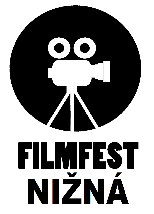 26. ročník celoštátneho festivalu a súťaže nekomerčných filmov13. - 14. 10. 2023,  Nižná nad OravouPrihláška do súťaže- Doručiť do 22. 9. 2023  s poplatkom 5 € za prvý film, ďalšie prihlásené filmy sú bez poplatkuV ……………….…………… dňa   ………………..                       Podpis        ………………………Meno a priezvisko autora (autorov)Dátum narodeniaU maloletých meno a priezvisko sprevádzajúcej osobyDátum narodeniaKontaktná adresa (aj PSČ)EmailMobilKlub, združeniePrihlasujem samostatne aj iné filmy ?       Áno    /    NieNázov filmuDĺžka (min : sek)Rok vznikuVeková kategóriaSúťažná kategóriaRozlíšenie obrazu  SD  /  HD  /  Full HDPomer strán         4:3     /     16:9Zvuk      2      /      5.1Obrazová frekvenciaAnotáciaSúhlasím s archiváciou a použitím filmu na nekomerčné účelySúhlasím s archiváciou a použitím filmu na nekomerčné účely       Áno      /     Nie       Áno      /     NieZúčastním sa súťaže osobne ?       Áno       /     Nie       /     Áno, len keď film bude prijatý do súťažePožadujem zabezpečiť ubytovanie pre seba     (u maloletých aj pre 1 sprevádzajúcu osobu)       Áno, z dňa 13.10. na 14.10. (na náklady usporiadateľa)
      Áno, z dňa 14.10. na 15.10. (na vlastné náklady)
      Nie       Zároveň požadujem zabezpečiť ubytovanie pre ďalšie osoby na vlastné náklady       Áno, z dňa 13.10. na 14.10.   pre .......... osôb
      Áno, z dňa 14.10. na 15.10.   pre .......... osôb
      Nie       